  ANEXO 1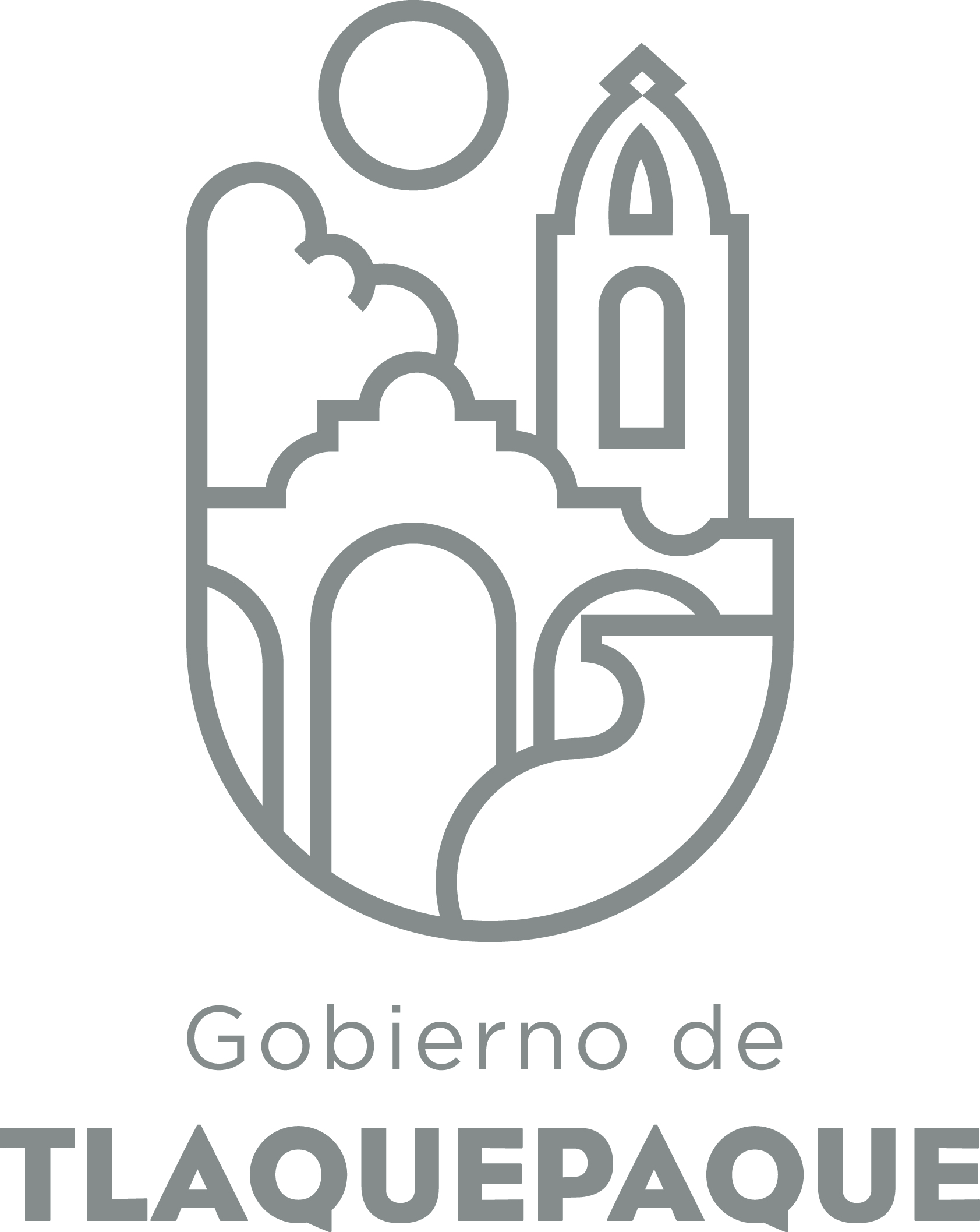 1.- DATOS GENERALESANEXO 22.- OPERACIÓN DE LA PROPUESTA  ANEXO 11.- DATOS GENERALESANEXO 22.- OPERACIÓN DE LA PROPUESTA DIRECCIÓN GENERAL DE POLÍTICAS PÚBLICASCARATULA PARA LA ELABORACIÓN DE PROYECTOS.A)Nombre del programa/proyecto/servicio/campañaA)Nombre del programa/proyecto/servicio/campañaA)Nombre del programa/proyecto/servicio/campañaA)Nombre del programa/proyecto/servicio/campañaPrograma de modernización de Oficialías Programa de modernización de Oficialías Programa de modernización de Oficialías Programa de modernización de Oficialías Programa de modernización de Oficialías Programa de modernización de Oficialías EjeEje66B) Dirección o Área ResponsableB) Dirección o Área ResponsableB) Dirección o Área ResponsableB) Dirección o Área ResponsableRegistro CivilRegistro CivilRegistro CivilRegistro CivilRegistro CivilRegistro CivilEstrategiaEstrategia6.16.1C)  Problemática que atiende la propuestaC)  Problemática que atiende la propuestaC)  Problemática que atiende la propuestaC)  Problemática que atiende la propuestaEn los Registros Civiles de San Pedro Tlaquepaque tenemos mas de 12 años en los que no se renuevan los equipos de computo así como el mobiliario que en cada una de las oficialías  se encuentra, lo cual provoca una deficiente atención al ciudadano así como un incompleto desempeño del trabajo diario de los empleados.  Nuestra propuesta  quiere dar solución a  los problemas diarios, a fin de realizar un trabajo de calidad, con equipos nuevos, ya que los actuales son obsoletos y les falta mantenimiento así como ofrecerle un lugar limpio adecuado, presentable tanto al trabajador como a l ciudadano que acude a realizar su trámite.    En los Registros Civiles de San Pedro Tlaquepaque tenemos mas de 12 años en los que no se renuevan los equipos de computo así como el mobiliario que en cada una de las oficialías  se encuentra, lo cual provoca una deficiente atención al ciudadano así como un incompleto desempeño del trabajo diario de los empleados.  Nuestra propuesta  quiere dar solución a  los problemas diarios, a fin de realizar un trabajo de calidad, con equipos nuevos, ya que los actuales son obsoletos y les falta mantenimiento así como ofrecerle un lugar limpio adecuado, presentable tanto al trabajador como a l ciudadano que acude a realizar su trámite.    En los Registros Civiles de San Pedro Tlaquepaque tenemos mas de 12 años en los que no se renuevan los equipos de computo así como el mobiliario que en cada una de las oficialías  se encuentra, lo cual provoca una deficiente atención al ciudadano así como un incompleto desempeño del trabajo diario de los empleados.  Nuestra propuesta  quiere dar solución a  los problemas diarios, a fin de realizar un trabajo de calidad, con equipos nuevos, ya que los actuales son obsoletos y les falta mantenimiento así como ofrecerle un lugar limpio adecuado, presentable tanto al trabajador como a l ciudadano que acude a realizar su trámite.    En los Registros Civiles de San Pedro Tlaquepaque tenemos mas de 12 años en los que no se renuevan los equipos de computo así como el mobiliario que en cada una de las oficialías  se encuentra, lo cual provoca una deficiente atención al ciudadano así como un incompleto desempeño del trabajo diario de los empleados.  Nuestra propuesta  quiere dar solución a  los problemas diarios, a fin de realizar un trabajo de calidad, con equipos nuevos, ya que los actuales son obsoletos y les falta mantenimiento así como ofrecerle un lugar limpio adecuado, presentable tanto al trabajador como a l ciudadano que acude a realizar su trámite.    En los Registros Civiles de San Pedro Tlaquepaque tenemos mas de 12 años en los que no se renuevan los equipos de computo así como el mobiliario que en cada una de las oficialías  se encuentra, lo cual provoca una deficiente atención al ciudadano así como un incompleto desempeño del trabajo diario de los empleados.  Nuestra propuesta  quiere dar solución a  los problemas diarios, a fin de realizar un trabajo de calidad, con equipos nuevos, ya que los actuales son obsoletos y les falta mantenimiento así como ofrecerle un lugar limpio adecuado, presentable tanto al trabajador como a l ciudadano que acude a realizar su trámite.    En los Registros Civiles de San Pedro Tlaquepaque tenemos mas de 12 años en los que no se renuevan los equipos de computo así como el mobiliario que en cada una de las oficialías  se encuentra, lo cual provoca una deficiente atención al ciudadano así como un incompleto desempeño del trabajo diario de los empleados.  Nuestra propuesta  quiere dar solución a  los problemas diarios, a fin de realizar un trabajo de calidad, con equipos nuevos, ya que los actuales son obsoletos y les falta mantenimiento así como ofrecerle un lugar limpio adecuado, presentable tanto al trabajador como a l ciudadano que acude a realizar su trámite.    Línea de AcciónLínea de AcciónC)  Problemática que atiende la propuestaC)  Problemática que atiende la propuestaC)  Problemática que atiende la propuestaC)  Problemática que atiende la propuestaEn los Registros Civiles de San Pedro Tlaquepaque tenemos mas de 12 años en los que no se renuevan los equipos de computo así como el mobiliario que en cada una de las oficialías  se encuentra, lo cual provoca una deficiente atención al ciudadano así como un incompleto desempeño del trabajo diario de los empleados.  Nuestra propuesta  quiere dar solución a  los problemas diarios, a fin de realizar un trabajo de calidad, con equipos nuevos, ya que los actuales son obsoletos y les falta mantenimiento así como ofrecerle un lugar limpio adecuado, presentable tanto al trabajador como a l ciudadano que acude a realizar su trámite.    En los Registros Civiles de San Pedro Tlaquepaque tenemos mas de 12 años en los que no se renuevan los equipos de computo así como el mobiliario que en cada una de las oficialías  se encuentra, lo cual provoca una deficiente atención al ciudadano así como un incompleto desempeño del trabajo diario de los empleados.  Nuestra propuesta  quiere dar solución a  los problemas diarios, a fin de realizar un trabajo de calidad, con equipos nuevos, ya que los actuales son obsoletos y les falta mantenimiento así como ofrecerle un lugar limpio adecuado, presentable tanto al trabajador como a l ciudadano que acude a realizar su trámite.    En los Registros Civiles de San Pedro Tlaquepaque tenemos mas de 12 años en los que no se renuevan los equipos de computo así como el mobiliario que en cada una de las oficialías  se encuentra, lo cual provoca una deficiente atención al ciudadano así como un incompleto desempeño del trabajo diario de los empleados.  Nuestra propuesta  quiere dar solución a  los problemas diarios, a fin de realizar un trabajo de calidad, con equipos nuevos, ya que los actuales son obsoletos y les falta mantenimiento así como ofrecerle un lugar limpio adecuado, presentable tanto al trabajador como a l ciudadano que acude a realizar su trámite.    En los Registros Civiles de San Pedro Tlaquepaque tenemos mas de 12 años en los que no se renuevan los equipos de computo así como el mobiliario que en cada una de las oficialías  se encuentra, lo cual provoca una deficiente atención al ciudadano así como un incompleto desempeño del trabajo diario de los empleados.  Nuestra propuesta  quiere dar solución a  los problemas diarios, a fin de realizar un trabajo de calidad, con equipos nuevos, ya que los actuales son obsoletos y les falta mantenimiento así como ofrecerle un lugar limpio adecuado, presentable tanto al trabajador como a l ciudadano que acude a realizar su trámite.    En los Registros Civiles de San Pedro Tlaquepaque tenemos mas de 12 años en los que no se renuevan los equipos de computo así como el mobiliario que en cada una de las oficialías  se encuentra, lo cual provoca una deficiente atención al ciudadano así como un incompleto desempeño del trabajo diario de los empleados.  Nuestra propuesta  quiere dar solución a  los problemas diarios, a fin de realizar un trabajo de calidad, con equipos nuevos, ya que los actuales son obsoletos y les falta mantenimiento así como ofrecerle un lugar limpio adecuado, presentable tanto al trabajador como a l ciudadano que acude a realizar su trámite.    En los Registros Civiles de San Pedro Tlaquepaque tenemos mas de 12 años en los que no se renuevan los equipos de computo así como el mobiliario que en cada una de las oficialías  se encuentra, lo cual provoca una deficiente atención al ciudadano así como un incompleto desempeño del trabajo diario de los empleados.  Nuestra propuesta  quiere dar solución a  los problemas diarios, a fin de realizar un trabajo de calidad, con equipos nuevos, ya que los actuales son obsoletos y les falta mantenimiento así como ofrecerle un lugar limpio adecuado, presentable tanto al trabajador como a l ciudadano que acude a realizar su trámite.    No. de PP EspecialNo. de PP EspecialD) Ubicación Geográfica / Cobertura  de ColoniasD) Ubicación Geográfica / Cobertura  de ColoniasD) Ubicación Geográfica / Cobertura  de ColoniasD) Ubicación Geográfica / Cobertura  de ColoniasSan Pedro Tlaquepaque, Toda la municipalidadOficialía 1 Centro Tlaquepaque Oficialía 2 Centro Tlaquepaque Oficialía 3 Las Juntas Oficialía 4 Santa Anita Oficialía 5 Santa María Tequepexpan Oficialía 6 San Sebastianito Oficialía 7 Toluquilla Oficialía 8 López Cotilla Oficialía 9 San Martin de las Flores Oficialía 10 Tateposco Oficialía 11 San Pedrito Oficialía 12 La LadrilleraOficialía 13 Miravalle Oficialía 14 Loma Bonita Oficialía 15 Cerro del CuatroSan Pedro Tlaquepaque, Toda la municipalidadOficialía 1 Centro Tlaquepaque Oficialía 2 Centro Tlaquepaque Oficialía 3 Las Juntas Oficialía 4 Santa Anita Oficialía 5 Santa María Tequepexpan Oficialía 6 San Sebastianito Oficialía 7 Toluquilla Oficialía 8 López Cotilla Oficialía 9 San Martin de las Flores Oficialía 10 Tateposco Oficialía 11 San Pedrito Oficialía 12 La LadrilleraOficialía 13 Miravalle Oficialía 14 Loma Bonita Oficialía 15 Cerro del CuatroSan Pedro Tlaquepaque, Toda la municipalidadOficialía 1 Centro Tlaquepaque Oficialía 2 Centro Tlaquepaque Oficialía 3 Las Juntas Oficialía 4 Santa Anita Oficialía 5 Santa María Tequepexpan Oficialía 6 San Sebastianito Oficialía 7 Toluquilla Oficialía 8 López Cotilla Oficialía 9 San Martin de las Flores Oficialía 10 Tateposco Oficialía 11 San Pedrito Oficialía 12 La LadrilleraOficialía 13 Miravalle Oficialía 14 Loma Bonita Oficialía 15 Cerro del CuatroSan Pedro Tlaquepaque, Toda la municipalidadOficialía 1 Centro Tlaquepaque Oficialía 2 Centro Tlaquepaque Oficialía 3 Las Juntas Oficialía 4 Santa Anita Oficialía 5 Santa María Tequepexpan Oficialía 6 San Sebastianito Oficialía 7 Toluquilla Oficialía 8 López Cotilla Oficialía 9 San Martin de las Flores Oficialía 10 Tateposco Oficialía 11 San Pedrito Oficialía 12 La LadrilleraOficialía 13 Miravalle Oficialía 14 Loma Bonita Oficialía 15 Cerro del CuatroSan Pedro Tlaquepaque, Toda la municipalidadOficialía 1 Centro Tlaquepaque Oficialía 2 Centro Tlaquepaque Oficialía 3 Las Juntas Oficialía 4 Santa Anita Oficialía 5 Santa María Tequepexpan Oficialía 6 San Sebastianito Oficialía 7 Toluquilla Oficialía 8 López Cotilla Oficialía 9 San Martin de las Flores Oficialía 10 Tateposco Oficialía 11 San Pedrito Oficialía 12 La LadrilleraOficialía 13 Miravalle Oficialía 14 Loma Bonita Oficialía 15 Cerro del CuatroSan Pedro Tlaquepaque, Toda la municipalidadOficialía 1 Centro Tlaquepaque Oficialía 2 Centro Tlaquepaque Oficialía 3 Las Juntas Oficialía 4 Santa Anita Oficialía 5 Santa María Tequepexpan Oficialía 6 San Sebastianito Oficialía 7 Toluquilla Oficialía 8 López Cotilla Oficialía 9 San Martin de las Flores Oficialía 10 Tateposco Oficialía 11 San Pedrito Oficialía 12 La LadrilleraOficialía 13 Miravalle Oficialía 14 Loma Bonita Oficialía 15 Cerro del CuatroVinc al PNDVinc al PNDE) Nombre del Enlace o ResponsableE) Nombre del Enlace o ResponsableE) Nombre del Enlace o ResponsableE) Nombre del Enlace o ResponsableOrlando García Limón     Tel. 38371385Orlando García Limón     Tel. 38371385Orlando García Limón     Tel. 38371385Orlando García Limón     Tel. 38371385Orlando García Limón     Tel. 38371385Orlando García Limón     Tel. 38371385Vinc al PEDVinc al PEDF) Objetivo específicoF) Objetivo específicoF) Objetivo específicoF) Objetivo específicoBrindar un servicio de primera calidad y eficaz, logrando ser una institución de interés social, competente, comprometida y capacitada, a fin de solventar la demanda de servicios constitutivos, modificativos y extintivos del estado civil de las personas. Brindar un servicio de primera calidad y eficaz, logrando ser una institución de interés social, competente, comprometida y capacitada, a fin de solventar la demanda de servicios constitutivos, modificativos y extintivos del estado civil de las personas. Brindar un servicio de primera calidad y eficaz, logrando ser una institución de interés social, competente, comprometida y capacitada, a fin de solventar la demanda de servicios constitutivos, modificativos y extintivos del estado civil de las personas. Brindar un servicio de primera calidad y eficaz, logrando ser una institución de interés social, competente, comprometida y capacitada, a fin de solventar la demanda de servicios constitutivos, modificativos y extintivos del estado civil de las personas. Brindar un servicio de primera calidad y eficaz, logrando ser una institución de interés social, competente, comprometida y capacitada, a fin de solventar la demanda de servicios constitutivos, modificativos y extintivos del estado civil de las personas. Brindar un servicio de primera calidad y eficaz, logrando ser una institución de interés social, competente, comprometida y capacitada, a fin de solventar la demanda de servicios constitutivos, modificativos y extintivos del estado civil de las personas. Vinc al PMetDVinc al PMetDG) Perfil de la población atendida o beneficiariosG) Perfil de la población atendida o beneficiariosG) Perfil de la población atendida o beneficiariosG) Perfil de la población atendida o beneficiariosPoblación en GeneralPoblación en GeneralPoblación en GeneralPoblación en GeneralPoblación en GeneralPoblación en GeneralPoblación en GeneralPoblación en GeneralPoblación en GeneralPoblación en GeneralH) Tipo de propuestaH) Tipo de propuestaH) Tipo de propuestaH) Tipo de propuestaH) Tipo de propuestaJ) No de BeneficiariosJ) No de BeneficiariosK) Fecha de InicioK) Fecha de InicioK) Fecha de InicioFecha de CierreFecha de CierreFecha de CierreFecha de CierreProgramaCampañaServicioProyectoProyectoHombresMujeres1 DE NOVIEMBRE 20181 DE NOVIEMBRE 20181 DE NOVIEMBRE 201831 DE SEPTIEMBRE 201931 DE SEPTIEMBRE 201931 DE SEPTIEMBRE 201931 DE SEPTIEMBRE 2019X50005000FedEdoMpioxXXXI) Monto total estimadoI) Monto total estimadoI) Monto total estimado$300.000.00$300.000.00Fuente de financiamientoFuente de financiamiento    xA) Principal producto esperado (base para el establecimiento de metas) Agilidad en la realización del trabajo diario  y que este se vea reflejado en la calidad del servicio así como la constante participación de los ciudadanos  en los tramites y servicios que el Registro Civil ofrece. 	 Agilidad en la realización del trabajo diario  y que este se vea reflejado en la calidad del servicio así como la constante participación de los ciudadanos  en los tramites y servicios que el Registro Civil ofrece. 	 Agilidad en la realización del trabajo diario  y que este se vea reflejado en la calidad del servicio así como la constante participación de los ciudadanos  en los tramites y servicios que el Registro Civil ofrece. 	 Agilidad en la realización del trabajo diario  y que este se vea reflejado en la calidad del servicio así como la constante participación de los ciudadanos  en los tramites y servicios que el Registro Civil ofrece. 	 Agilidad en la realización del trabajo diario  y que este se vea reflejado en la calidad del servicio así como la constante participación de los ciudadanos  en los tramites y servicios que el Registro Civil ofrece. 	 B)Actividades a realizar para la obtención del producto esperado* Revisiones constantes de los equipos y mobiliario de los Registros Civiles, así como los resultados de los trabajos que se realizan mes  a mes en cada oficialía considerando cada avance. * Revisiones constantes de los equipos y mobiliario de los Registros Civiles, así como los resultados de los trabajos que se realizan mes  a mes en cada oficialía considerando cada avance. * Revisiones constantes de los equipos y mobiliario de los Registros Civiles, así como los resultados de los trabajos que se realizan mes  a mes en cada oficialía considerando cada avance. * Revisiones constantes de los equipos y mobiliario de los Registros Civiles, así como los resultados de los trabajos que se realizan mes  a mes en cada oficialía considerando cada avance. * Revisiones constantes de los equipos y mobiliario de los Registros Civiles, así como los resultados de los trabajos que se realizan mes  a mes en cada oficialía considerando cada avance. Objetivos del programa estratégicoOptimizar tiempo, en el que se vea reflejado una mejor atención y calidad en el servicio así como mayores ingresos al Municipio. Optimizar tiempo, en el que se vea reflejado una mejor atención y calidad en el servicio así como mayores ingresos al Municipio. Optimizar tiempo, en el que se vea reflejado una mejor atención y calidad en el servicio así como mayores ingresos al Municipio. Optimizar tiempo, en el que se vea reflejado una mejor atención y calidad en el servicio así como mayores ingresos al Municipio. Optimizar tiempo, en el que se vea reflejado una mejor atención y calidad en el servicio así como mayores ingresos al Municipio. Indicador de Resultados vinculado al PMD según Línea de Acción Indicador vinculado a los Objetivos de Desarrollo Sostenible AlcanceCorto PlazoMediano PlazoMediano PlazoMediano PlazoLargo PlazoAlcancexC) Valor Inicial de la MetaValor final de la MetaValor final de la MetaNombre del indicadorFormula del indicadorFormula del indicador0Clave de presupuesto determinada en Finanzas para la etiquetación de recursosClave de presupuesto determinada en Finanzas para la etiquetación de recursosClave de presupuesto determinada en Finanzas para la etiquetación de recursosCronograma Anual  de ActividadesCronograma Anual  de ActividadesCronograma Anual  de ActividadesCronograma Anual  de ActividadesCronograma Anual  de ActividadesCronograma Anual  de ActividadesCronograma Anual  de ActividadesCronograma Anual  de ActividadesCronograma Anual  de ActividadesCronograma Anual  de ActividadesCronograma Anual  de ActividadesCronograma Anual  de ActividadesCronograma Anual  de ActividadesD) Actividades a realizar para la obtención del producto esperado 2018-20192018-20192018-20192018-20192018-20192018-20192018-20192018-20192018-20192018-20192018-20192018-2019D) Actividades a realizar para la obtención del producto esperado OCTNOVDICENEFEBMARABRMAYJUNJULAGOSEPRevisión de equipos y mobiliario en las oficialías XXXRealizar  Diagnostico XCotización de mobiliario XPresentación de presupuestoXCoordinación en Proveeduría  para comprasXXInstalación de nuevos equipos y mobiliario  XRevisión de equipos de computo y mobiliario en los registros civilesXXXMantenimiento a equiposX DIRECCIÓN GENERAL DE POLÍTICAS PÚBLICASCARATULA PARA LA ELABORACIÓN DE PROYECTOS.A)Nombre del programa/proyecto/servicio/campañaA)Nombre del programa/proyecto/servicio/campañaA)Nombre del programa/proyecto/servicio/campañaA)Nombre del programa/proyecto/servicio/campañaDifusión del SIDEADifusión del SIDEADifusión del SIDEADifusión del SIDEADifusión del SIDEADifusión del SIDEAEjeEje66B) Dirección o Área ResponsableB) Dirección o Área ResponsableB) Dirección o Área ResponsableB) Dirección o Área ResponsableRegistro CivilRegistro CivilRegistro CivilRegistro CivilRegistro CivilRegistro CivilEstrategiaEstrategia6.16.1C)  Problemática que atiende la propuestaC)  Problemática que atiende la propuestaC)  Problemática que atiende la propuestaC)  Problemática que atiende la propuesta Aun en esta época existe dificultad para obtener un acta de nacimiento de manera rápida y mas siendo  de otro estado de la Republica Mexicana. Por lo que atendiendo a esta problemática hemos decidido implementar módulos de expedición de actas de todo Jalisco así como de todos los estados de la Republica, en zonas especificas  en las que por su ubicación geográfica o de mayor necesidad  requieran este servicio.  Aun en esta época existe dificultad para obtener un acta de nacimiento de manera rápida y mas siendo  de otro estado de la Republica Mexicana. Por lo que atendiendo a esta problemática hemos decidido implementar módulos de expedición de actas de todo Jalisco así como de todos los estados de la Republica, en zonas especificas  en las que por su ubicación geográfica o de mayor necesidad  requieran este servicio.  Aun en esta época existe dificultad para obtener un acta de nacimiento de manera rápida y mas siendo  de otro estado de la Republica Mexicana. Por lo que atendiendo a esta problemática hemos decidido implementar módulos de expedición de actas de todo Jalisco así como de todos los estados de la Republica, en zonas especificas  en las que por su ubicación geográfica o de mayor necesidad  requieran este servicio.  Aun en esta época existe dificultad para obtener un acta de nacimiento de manera rápida y mas siendo  de otro estado de la Republica Mexicana. Por lo que atendiendo a esta problemática hemos decidido implementar módulos de expedición de actas de todo Jalisco así como de todos los estados de la Republica, en zonas especificas  en las que por su ubicación geográfica o de mayor necesidad  requieran este servicio.  Aun en esta época existe dificultad para obtener un acta de nacimiento de manera rápida y mas siendo  de otro estado de la Republica Mexicana. Por lo que atendiendo a esta problemática hemos decidido implementar módulos de expedición de actas de todo Jalisco así como de todos los estados de la Republica, en zonas especificas  en las que por su ubicación geográfica o de mayor necesidad  requieran este servicio.  Aun en esta época existe dificultad para obtener un acta de nacimiento de manera rápida y mas siendo  de otro estado de la Republica Mexicana. Por lo que atendiendo a esta problemática hemos decidido implementar módulos de expedición de actas de todo Jalisco así como de todos los estados de la Republica, en zonas especificas  en las que por su ubicación geográfica o de mayor necesidad  requieran este servicio. Línea de AcciónLínea de AcciónC)  Problemática que atiende la propuestaC)  Problemática que atiende la propuestaC)  Problemática que atiende la propuestaC)  Problemática que atiende la propuesta Aun en esta época existe dificultad para obtener un acta de nacimiento de manera rápida y mas siendo  de otro estado de la Republica Mexicana. Por lo que atendiendo a esta problemática hemos decidido implementar módulos de expedición de actas de todo Jalisco así como de todos los estados de la Republica, en zonas especificas  en las que por su ubicación geográfica o de mayor necesidad  requieran este servicio.  Aun en esta época existe dificultad para obtener un acta de nacimiento de manera rápida y mas siendo  de otro estado de la Republica Mexicana. Por lo que atendiendo a esta problemática hemos decidido implementar módulos de expedición de actas de todo Jalisco así como de todos los estados de la Republica, en zonas especificas  en las que por su ubicación geográfica o de mayor necesidad  requieran este servicio.  Aun en esta época existe dificultad para obtener un acta de nacimiento de manera rápida y mas siendo  de otro estado de la Republica Mexicana. Por lo que atendiendo a esta problemática hemos decidido implementar módulos de expedición de actas de todo Jalisco así como de todos los estados de la Republica, en zonas especificas  en las que por su ubicación geográfica o de mayor necesidad  requieran este servicio.  Aun en esta época existe dificultad para obtener un acta de nacimiento de manera rápida y mas siendo  de otro estado de la Republica Mexicana. Por lo que atendiendo a esta problemática hemos decidido implementar módulos de expedición de actas de todo Jalisco así como de todos los estados de la Republica, en zonas especificas  en las que por su ubicación geográfica o de mayor necesidad  requieran este servicio.  Aun en esta época existe dificultad para obtener un acta de nacimiento de manera rápida y mas siendo  de otro estado de la Republica Mexicana. Por lo que atendiendo a esta problemática hemos decidido implementar módulos de expedición de actas de todo Jalisco así como de todos los estados de la Republica, en zonas especificas  en las que por su ubicación geográfica o de mayor necesidad  requieran este servicio.  Aun en esta época existe dificultad para obtener un acta de nacimiento de manera rápida y mas siendo  de otro estado de la Republica Mexicana. Por lo que atendiendo a esta problemática hemos decidido implementar módulos de expedición de actas de todo Jalisco así como de todos los estados de la Republica, en zonas especificas  en las que por su ubicación geográfica o de mayor necesidad  requieran este servicio. No. de PP EspecialNo. de PP EspecialD) Ubicación Geográfica / Cobertura  de ColoniasD) Ubicación Geográfica / Cobertura  de ColoniasD) Ubicación Geográfica / Cobertura  de ColoniasD) Ubicación Geográfica / Cobertura  de ColoniasZona Centro San Pedro Tlaquepaque, Las Juntas, Santa Anita, Toluquilla, San Peedrito, Miravalle, Loma Bonita y Municipios de la zona metropolitana aledaños. Zona Centro San Pedro Tlaquepaque, Las Juntas, Santa Anita, Toluquilla, San Peedrito, Miravalle, Loma Bonita y Municipios de la zona metropolitana aledaños. Zona Centro San Pedro Tlaquepaque, Las Juntas, Santa Anita, Toluquilla, San Peedrito, Miravalle, Loma Bonita y Municipios de la zona metropolitana aledaños. Zona Centro San Pedro Tlaquepaque, Las Juntas, Santa Anita, Toluquilla, San Peedrito, Miravalle, Loma Bonita y Municipios de la zona metropolitana aledaños. Zona Centro San Pedro Tlaquepaque, Las Juntas, Santa Anita, Toluquilla, San Peedrito, Miravalle, Loma Bonita y Municipios de la zona metropolitana aledaños. Zona Centro San Pedro Tlaquepaque, Las Juntas, Santa Anita, Toluquilla, San Peedrito, Miravalle, Loma Bonita y Municipios de la zona metropolitana aledaños. Vinc al PNDVinc al PNDE) Nombre del Enlace o ResponsableE) Nombre del Enlace o ResponsableE) Nombre del Enlace o ResponsableE) Nombre del Enlace o ResponsableOrlando García Limón     Tel. 38371385Orlando García Limón     Tel. 38371385Orlando García Limón     Tel. 38371385Orlando García Limón     Tel. 38371385Orlando García Limón     Tel. 38371385Orlando García Limón     Tel. 38371385Vinc al PEDVinc al PEDF) Objetivo específicoF) Objetivo específicoF) Objetivo específicoF) Objetivo específicoAcercar a las comunidades el servicio de expedición de actas, facilitando su traslado y así obtengan con facilidad su documento. Acercar a las comunidades el servicio de expedición de actas, facilitando su traslado y así obtengan con facilidad su documento. Acercar a las comunidades el servicio de expedición de actas, facilitando su traslado y así obtengan con facilidad su documento. Acercar a las comunidades el servicio de expedición de actas, facilitando su traslado y así obtengan con facilidad su documento. Acercar a las comunidades el servicio de expedición de actas, facilitando su traslado y así obtengan con facilidad su documento. Acercar a las comunidades el servicio de expedición de actas, facilitando su traslado y así obtengan con facilidad su documento. Vinc al PMetDVinc al PMetDG) Perfil de la población atendida o beneficiariosG) Perfil de la población atendida o beneficiariosG) Perfil de la población atendida o beneficiariosG) Perfil de la población atendida o beneficiariosPoblación en GeneralPoblación en GeneralPoblación en GeneralPoblación en GeneralPoblación en GeneralPoblación en GeneralPoblación en GeneralPoblación en GeneralPoblación en GeneralPoblación en GeneralH) Tipo de propuestaH) Tipo de propuestaH) Tipo de propuestaH) Tipo de propuestaH) Tipo de propuestaJ) No de BeneficiariosJ) No de BeneficiariosK) Fecha de InicioK) Fecha de InicioK) Fecha de InicioFecha de CierreFecha de CierreFecha de CierreFecha de CierreProgramaCampañaServicioProyectoProyectoHombresMujeres 15 DE   OCTUBRE  2018 15 DE   OCTUBRE  2018 15 DE   OCTUBRE  201831 DE SEPTIEMBRE  201931 DE SEPTIEMBRE  201931 DE SEPTIEMBRE  201931 DE SEPTIEMBRE  2019X1000010000FedEdoMpioxxxxI) Monto total estimadoI) Monto total estimadoI) Monto total estimado$13,540.00$13,540.00Fuente de financiamientoFuente de financiamiento   xA) Principal producto esperado (base para el establecimiento de metas) Mayor  difusión y flujo de ciudadanos que obtienen su documento de firma ágil y expedita; y que otorgue un mayor ingreso al Municipio. Mayor  difusión y flujo de ciudadanos que obtienen su documento de firma ágil y expedita; y que otorgue un mayor ingreso al Municipio. Mayor  difusión y flujo de ciudadanos que obtienen su documento de firma ágil y expedita; y que otorgue un mayor ingreso al Municipio. Mayor  difusión y flujo de ciudadanos que obtienen su documento de firma ágil y expedita; y que otorgue un mayor ingreso al Municipio. Mayor  difusión y flujo de ciudadanos que obtienen su documento de firma ágil y expedita; y que otorgue un mayor ingreso al Municipio. B)Actividades a realizar para la obtención del producto esperadoDifundir  a nivel municipal la existencia  del  Sistema de expedición de Actas  así como sus diferentes beneficios, mediante la repartición de volantes, grupos de trabajo, promoción en medios de comunicación escritos, visuales y auditivos. Difundir  a nivel municipal la existencia  del  Sistema de expedición de Actas  así como sus diferentes beneficios, mediante la repartición de volantes, grupos de trabajo, promoción en medios de comunicación escritos, visuales y auditivos. Difundir  a nivel municipal la existencia  del  Sistema de expedición de Actas  así como sus diferentes beneficios, mediante la repartición de volantes, grupos de trabajo, promoción en medios de comunicación escritos, visuales y auditivos. Difundir  a nivel municipal la existencia  del  Sistema de expedición de Actas  así como sus diferentes beneficios, mediante la repartición de volantes, grupos de trabajo, promoción en medios de comunicación escritos, visuales y auditivos. Difundir  a nivel municipal la existencia  del  Sistema de expedición de Actas  así como sus diferentes beneficios, mediante la repartición de volantes, grupos de trabajo, promoción en medios de comunicación escritos, visuales y auditivos. Objetivos del programa estratégico Ofrecer una máxima comodidad  para los ciudadanos,  con equipo moderno, confiable e instalaciones mejor equipadas. Ofrecer una máxima comodidad  para los ciudadanos,  con equipo moderno, confiable e instalaciones mejor equipadas. Ofrecer una máxima comodidad  para los ciudadanos,  con equipo moderno, confiable e instalaciones mejor equipadas. Ofrecer una máxima comodidad  para los ciudadanos,  con equipo moderno, confiable e instalaciones mejor equipadas. Ofrecer una máxima comodidad  para los ciudadanos,  con equipo moderno, confiable e instalaciones mejor equipadas. Indicador de Resultados vinculado al PMD según Línea de Acción Indicador vinculado a los Objetivos de Desarrollo Sostenible AlcanceCorto PlazoMediano PlazoMediano PlazoMediano PlazoLargo PlazoAlcanceXC) Valor Inicial de la MetaValor final de la MetaValor final de la MetaNombre del indicadorFormula del indicadorFormula del indicador0Clave de presupuesto determinada en Finanzas para la etiquetación de recursosClave de presupuesto determinada en Finanzas para la etiquetación de recursosClave de presupuesto determinada en Finanzas para la etiquetación de recursosCronograma Anual  de ActividadesCronograma Anual  de ActividadesCronograma Anual  de ActividadesCronograma Anual  de ActividadesCronograma Anual  de ActividadesCronograma Anual  de ActividadesCronograma Anual  de ActividadesCronograma Anual  de ActividadesCronograma Anual  de ActividadesCronograma Anual  de ActividadesCronograma Anual  de ActividadesCronograma Anual  de ActividadesCronograma Anual  de ActividadesD) Actividades a realizar para la obtención del producto esperado 2018-20192018-20192018-20192018-20192018-20192018-20192018-20192018-20192018-20192018-20192018-20192018-2019D) Actividades a realizar para la obtención del producto esperado OCTNOVDICENEFEBMARABRMAYJUNJULAGOSEPDiagnostico de instalación de módulos de SIDEAXNotificación a la Dirección del Registro Civil del Estado  de las instalación de de los módulos XApertura de módulos XHabilitar módulos y dotar equipos de computo e impresiónXXPreparación de diseños para su difusión XXCoordinación  con proveeduría para la dotación de material de difusión XDifusión integral  (medios de comunicación,  volantas, cuadrillas de promoción)XXXDifusion de Spot por radioXX